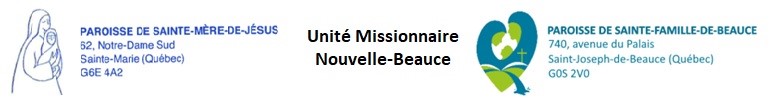 HORAIRE des CÉLÉBRATIONS EUCHARISTIQUES et de la PAROLEDimanche 2 juillet 2023 – 13e dimanche du Temps Ordinaire9 h 00	*Beauceville	9 h 00 	   CdP à Saint-Elzéar 9 h 00 	   Frampton 9 h 00	*Saint-Joseph + Baptêmes9 h 00	  Sainte-Marguerite9 h 00	*Tring-Jonction10 h 30	  Saint-Narcisse + Baptêmes10 h 30	*Sainte-Marie + Baptêmes10 h 30	*Saint-Victor (*télécommunautaire) + BaptêmesLundi  3 juillet – Saint Thomas, apôtre	Adoration à St-Elzéar de 14 h 00 à 18 h 00 (sacristie)Chapelet à Saint-Bernard à 19 h 00 (sacristie) + animationMardi 4 juillet9 h 30        Beaucevilloise de BeaucevilleAdoration à St-Elzéar de 9 h 00 à 18 h 00 (sacristie)Portes ouvertes de 13h30 à 16h à l’église de Saint-Jules (possibilité d’une visite guidée)Chapelet au Centre marial de Saint-Frédéric à 19 h 00 (949, route 276)Mercredi 5 juillet	Adoration à Saint-Victor de 9 h 00 à 11 h 30Adoration à Saint-Elzéar de 9 h 30 à 19 h 00 (sacristie)	Adoration à Vallée-Jonction de 18 h 00 à 19 h 00 (entrée par la sacristie) Chapelet médité à Saint-Elzéar à 19 h 00 (à l’extérieur face au Sacré-Cœur)	Partage de la Parole à Tring-Jonction à 19 h 00Jeudi 6 juilletAdoration à Saint-Elzéar (sacristie) de 8 h 00 à 16 h 00Adoration à Saint-Odilon de 14 h 00 à 15 h 00 	19 h 00	*Saint-JosephChapelet à Saint-Odilon à 19 h 00Vendredi 7 juilletAdoration à Saint-Elzéar (sacristie) de 8 h 00 à 12 h 00	15 h 00	  Résidence de Tring-Jonction	15 h 00	   Saint-Narcisse	Adoration à Saint-Narcisse de 15 h30 à 16 h 00 	Adoration à Sainte-Hénédine (sacristie) de 16 h 30 à 20 h 00Chapelet médité à Saint-Joseph à 18 h 00 (à l’extérieur devant l’église)	Adoration à Saint-Odilon de 18 h 00 à 19 h 00 19 h 00	   Saint-Odilon	Adoration à Saint-Joseph de 19 h 00 à 20 h 00 à l’église (entrée par la sacristie)Samedi 8 juillet	15 h 00	  Mariage Morin-Bernard à BeaucevilleDimanche 9 juillet 2023 – 14e dimanche du Temps Ordinaire9 h 00	*Beauceville9 h 00 	   Saint-Elzéar 9 h 00 	   Saint-Frédéric9 h 00	*Saint-Joseph9 h 00	  Saint-Patrice10 h 00 	   CdP à Frampton10 h 30	  Saint-Isidore + Baptêmes 10 h 30	*Sainte-Marie11 h 00	   Saint-Jules (Saint-Jules en fête)11 h 00	   Saint-Odilon + Baptêmes11 h 00	   Vallée-Jonction* Les célébrations avec un astérisque sont diffusées sur Facebook (*sauf avis différent)   	        CdP = Célébration de la ParoleMesse dans les foyers ou résidences de personnes âgées : Vérifier auprès des autorités de la résidence s’il est possible d’y assister.CHAPELLES D’ADORATIONBeauceville 	– Contacter Mme Julie Fortin au 418-774- 3692 Sainte-Marie 	– Chapelle Le-Saint-Nom-de-Marie (entrée par la sacristie)		   Contacter Mme Nicole Tardif De Blois 418-387-4181 OU Mme Marcelle Cliche Chassé 418-387-5940Dernière modification lundi 26 juin 2023 – 13 h 40 – Michel St-L.